Пам’ятка для педагогівТехнології реагування працівників навчального закладу на виявлення або встановлені факти булінгу:При встановленні факту абопідозрі на наявністьбулінгу батьки абовчительповідомляє про цеадміністрацію закладу.Адміністраціяспільноізсоціально-психологічною службою навчального закладуневідкладнореагує на представленіфакти.Безпосередня робота класногокерівника, практичного психолога та соціального педагога з булерами та жертвами.Бесіда з учнямикласущодоз’ясуванняпроявівбулінгу.Бесідаокремо з булерами та окремо з жертвами третирування.Бесідаокремо з батьками булерів та окремо з батьками жертв булінгущодоситуації, щосклалася та визначенняшляхівїїподолання.Відпрацюваннянавичокповедінки жертв та виведенняїхзі стану жертви.Рекомендації классному керівникові у випадку, якщо цькування в класі вже почалося:Важливооголоситидітям, як ви до цьогоставитеся. Говоріть не про жертву, а про кривдників, фокусуйтеся на їхнеприпустимихякостях. Наголосіть, щови будете дужезасмучені, якщодізнаєтеся, що у вашомукласі є діти, якимприємнокогосьображати і мучити. Твердо акцентуйте, щотакаповедінканеприпустима, і ви всвоємукласіцьоготерпіти не маєтенаміру. Поведінкадорослих (вчителів, психологів, соціальнихпедагогів та батьків) у спілкуванні з жертвами третируваннямаєвідповідатипевнимвимогам, оскількивідїхньогоставлення до проблеми та умінняконтактувати з дитиноюзалежитьвирішенняситуації. Дорослі, коли дитинаповідомила, що вона є жертвою булінгу, маютьговорити:Я вірютобі.Цедопоможедитинізрозуміти, щовиготовідопомогтиїйвирішитицю проблему;Менідужешкода, щоцевідбулося з тобою.Дитинавідчуватиме, щовинамагаєтесязрозумітиїїпочуття.У цьомунемаєтвоєїпровини. Дитинарозуміє,що вона не самотня в подібнійситуації, щодеякимїїодноліткамтакож доводиться відчуватиабоспостерігатирізніваріантизалякувань, цькувань та агресіїпротягомнавчання. Головне на цьомуетапі – спрямуватизусилля на подоланняпроблеми.Добре, щотизумівсказатимені про це.Цевпевнитьдитину в тому, що вона правильно вчинила, звернувшись по допомогу та підтримку.Я люблю тебе і намагатимусьзробити так, щобтобібільше не загрожуваланебезпека.Цедопоможедитинівідчутидопомогу, захист та дастьнадію на покращенняситуації.Пропонуємо перелік заходів, які повинен вжити педагог, щоб уникнути ситуації появи аутсайдера в учнівському колективі:з самого першого дня роботиз класомслідприпинятиглузування над невдачамировесників. Всі ми можемопомилятися, і кожен з нас має право на помилку;такожслідуникативисміювання, перехвалювання, наклеюванняярликів та зайвогопорівняннядітей, не допускативіддаванняперевагидеякимздобувачам освіти, не підтримуватиглузувань, насмішок на адресу певнихосіб, сувороприпинятиїх, розбірпомилокнеобхідноробити не називаючипрізвищабоіндивідуально;підтримуватидітей, що стали жертвами;якщорепутаціядитиниякимось чином зіпсована, необхіднодатиїйможливістьпоказати себе у вигідномусвіті, підтриматиїїдосягнення; треба заохочуватидитинуприймати участь у загальнихзаходах;непопулярнихдітейдужетравмуєситуація, коли при розподілі на пари їхніхто не обирає; якщо команда програєтакожможутьзвинуватитицюдитину; треба продумувативибіркоманднихігор та заходів;планомірнопрацювати з родинами, обов’язковоцікавитися у батьків про проблемидитини (заїкання, енурез, іншіхвороби);підтримуватиу здобувачів освітиадекватнусамооцінку;контролюватиситуаціївиникненняцькування та невідкладнореагувати на них;у разівиявленнябулінгуневідкладнопоговорити з переслідувачами та з’ясувати, чому вони пристають до жертви, звернутиувагу на почуттяжертви;вчитиздобувачів освіти бути толерантними, емпатійними до однокласників, вмітидопомагати та підтримувати один одного у скрутнихситуаціях, вмітирегулювативласнуповедінку, не піддаватися на провокацію, вмітисказати «ні», не терпітизнущань, не соромитисьпривернутиувагу до себе та своїх проблем, звертатись по допомогу до дорослих;акцентуватиувагуздобувачів освіти  надотриманні правил поведінки у навчальному закладі.Телефони довіриНаціональна дитяча "гаряча лінія" 116 111 або 0 800 500 225 (з 12.00 до 16.00);
Гаряча телефонна лінія щодо булінгу 116 000 ;
Гаряча лінія з питань запобігання насильству 116 123 або 0 800 500335;
Урядова гаряча лінія 15 47;
Уповноважений Верховної Ради з прав людини 0 800 50 17 20;
Уповноважений Президента України з прав дитини 044 255 76 75;
Центр надання безоплатної правової допомоги 0 800 213 103;
Національна поліція України 102.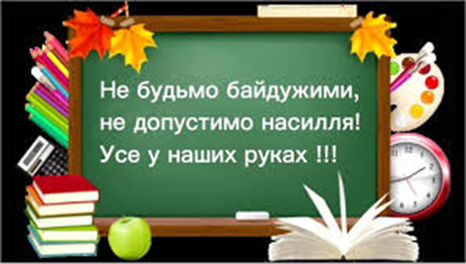 Соціально-психологічна служба Пулинського професійного ліцею